Publicado en Ciudad de México el 25/03/2024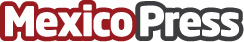 Diálogos transformadores de cara al impulso tecnológico y la inversión en capital humano: TecmilenioHabilidades digitales y habilidades humanas como punta de lanza en los nuevos procesos de empleabilidadDatos de contacto:Patricia RodríguezTecmilenio8123523624Nota de prensa publicada en: https://www.mexicopress.com.mx/dialogos-transformadores-de-cara-al-impulso Categorías: Nacional Recursos humanos Formación profesional Innovación Tecnológica http://www.mexicopress.com.mx